Food Business Root Cause Analysis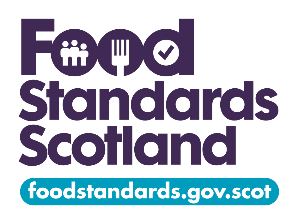 Report FormA root cause analysis (RCA) can be undertaken to determine the initial cause of a food safety incident. Details of the RCA should be recorded on this form in the event of a food incident, in particular where the Food Standards Scotland (FSS) has issued an Allergy or Food Alert or where FSS considers there is potential for lessons learned.This report form allows RCA information to be recorded through a choice of two methods – the ‘5 Whys?’ or the ‘Fishbone / PEM PEM’.More information on RCA can be found at: www.foodstandards.gov.scot/root-cause-analysis or contact your competent authority for further advice.This form should be completed by the investigating officer / representative and submitted to the Food Standards Scotland via the enforcement authority, as indicated in the sections below.FSS Reference (if available):Food business details:Food business investigating officer / representative details:Product name(s):Description of product(s):Please record details of the completed root cause analysis using one of the following options: Enforcement authority submission details:Description of food safety incident:Please tick the appropriate ‘reported’ food safety incident problem(s) and type(s) from the selection below and provide a description of the food safety incident.  IntroductionFor completion by the food business Section A:For completion by FSS Allergy Alert or Product Recall Information Notice (PRIN) reference: CLIO Incident Number:Section B: For completion by the food businessName: Address:Contact detailsName: Telephone:Email: Root Cause Analysis – Option 1:‘5 Why’s?’ methodStep 1State the specific problem associated with the food incident in the box belowStep 2Why did the problem happen? Write the answer in the box belowStep 3If the above answer does not identify the root cause of the problem stated in the answer to Step 1, ask “Why?” again and write the answer in the box belowStep 4Loop back to Step 3 and ask “Why?” again; until the team reaches agreement that the root cause of the problem has been identified. This may require asking ‘Why?’ fewer or more than 5 times. Step 5Loop back to Step 3 and ask “Why?” again; until the team reaches agreement that the root cause of the problem has been identified. This may require asking ‘Why?’ fewer or more than 5 times.Root Cause Analysis:OutcomeState the initial issue (the root cause) that led to the food incident occurringState the corrective measures identified to prevent incident reoccurrenceRoot Cause Analysis – Option 2:Fishbone/PEM PEM methodSource(s) & Reason(s) for Error(s)SelectDescriptionRoot cause determined & corrective measures identified to prevent incident reoccurrenceSource: PeopleSource: PeopleProcedures not followed -one-off operator error or intentional (please indicate which)Training – absent or incomplete Understaffing / SicknessOtherSource: EnvironmentSource: EnvironmentInadequate lightingInadequate space / layoutInadequate temperature controlOtherSource: MethodSource: MethodCleanliness – absent or inadequateSpecifications - absent or non-complianceWork instructions - absent or inadequate OtherSource: PlantSource: PlantMachinery failure Machinery – incorrect use Machinery damageRoutine maintenance – absent or inadequate(e.g. inspection, testing, measurement or adjustment)Servicing – absent or inadequate(e.g. Annual Service Plan, recalibration or parts replacement) OtherSource: EquipmentSource: EquipmentAncillary devicesComputer/IT issuesPrinter/scanner issues e.g. barcodesWeighing machine – inaccurate calibrationOtherSource: MaterialSource: MaterialComposition – incorrect ingredients / substitutionContaminated productFood storage - inadequate or inappropriate Labelling - absent / incomplete / incorrect Packaging – defective / incorrectOtherSection C:For completion by the enforcement authority Name of enforcement authority:Enforcement Officer detailsName: Job Title: Telephone: Email: Date:Enforcement authorities should submit the completed Food Business Root Cause Analysis Form to Food Standards Scotland:Enforcement authorities should submit the completed Food Business Root Cause Analysis Form to Food Standards Scotland:E-mail Address:incidents@fss.scotSection D: For completion completed by FSSNature of problem TypeSelectBrief descriptionAllergensLabelling errorAllergensUndeclared AllergensFalse claim AllergensOtherAnimal feedMicrobiologicalAnimal feedChemicalAnimal feedLabelling errorAnimal feedOtherChemicalPesticidesChemicalBiocidesChemicalHerbicidesChemicalEnvironmental contaminantsChemicalProcess contaminantsChemicalNatural toxins (terrestrial)ChemicalFood contact materialsChemicalHistamineChemicalVeterinary medicinesEmergencyFireEmergencyFloodEmergencyMarine vessel incidentEmergencyRadiologicalEmergencyChemical incident GMO / Novel FoodGMOGMO / Novel FoodNovel foodIllegal activityIllegal import / exportsIllegal activityAdulterationIllegal activityFraud incidentIllegal activityMalicious tamperingIllegal activityOtherMicrobiologicalInsufficient controls in vacuum packed productMicrobiologicalParasitic presence / infestationMicrobiologicalHygiene indicatorsMicrobiologicalE. coli O157MicrobiologicalNon-O157 STECMicrobiologicalListeria monocytogenesMicrobiologicalListeria spp.MicrobiologicalSalmonellaMicrobiologicalC. botulinumMicrobiologicalHEP AMicrobiologicalNorovirusMicrobiologicalOther contaminationOn-farmLeadOn-farmCopperOn-farmChemical contaminant (other)On-farmBotulismOn-farmUnapproved veterinary medicine residuesOn-farmOtherPhysicalForeign body contamination – plasticPhysicalForeign body contamination – glassPhysicalForeign body contamination – metalPhysicalForeign body contamination – stringPhysicalForeign body contamination – otherProduction errorLabelling error (excluding allergens)Production errorOtherRegulatory Breach Unauthorised premisesRegulatory Breach Breach in hygiene regulationsRegulatory Breach Use of unauthorised ingredientRegulatory Breach No validation of shelf-life or FSMSRegulatory Breach Loss of traceabilityRegulatory Breach Loss of temperature controlRegulatory Breach Breach of animal welfareRegulatory Breach ABP breachRegulatory Breach Breach of MPLRegulatory Breach OtherShellfishMarine biotoxinsShellfishE. coli out with classificationOtherInconclusive InvestigationOtherNo applicable operation typeRoot Cause Analysis: OutcomeOutcomeWas the root cause of the food safety incident identified?YesWas the root cause of the food safety incident identified?NoState the initial issue (the root cause) that led to the food incident occurringState the corrective measures identified to prevent incident reoccurrence